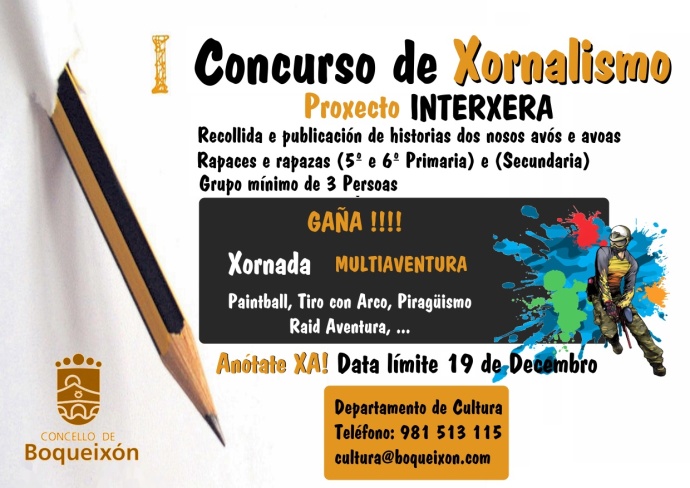 FOLLA INSCRICIÓNNOME DO EQUIPO ___________________________________________________________________________RESPONSABLE________________________________________   TELÉFONO CONTACTO  ____________________1ª REUNIÓN COS EQUIPOS O 20 DE DECEMBRO ÁS 17:00 NA CASA DO CONCELLOENTREGALA FOLLA NO CONCELLO ANTES DO 19 DE DECEMBROINTEGRANTES EQUIPOINTEGRANTES EQUIPOINTEGRANTES EQUIPOINTEGRANTES EQUIPO1º APELIDO2º APELIDONOMEDIRECCIÓN